Это интересно! На заметку родителям. МНОЖЕСТВО СЕКЦИЙ ХОРОШИХ И РАЗНЫХПЛАВАНИЕ              В этом возрасте дети уже в состоянии координировать своё дыхание с работой рук и ног. Занятия в воде в благотворно влияют на организм ребёнка, способствуют развитию сердечно – сосудистой и дыхательной систем. Нормализует состояние нервной системы. Крепче становится сон, улучшается аппетит, повышается общий тонус организма. совершенствуется координация движений, увеличивается выносливость. Тело в воде находится в состоянии своеобразной невесомости, поэтому нагрузка на позвоночник и суставы минимальна. Активные движения в таких благоприятных условиях укрепляют костно – мышечный аппарат, предотвращают или исправляют нарушение осанки и патологию формирования стоп.Занятия в бассейне – естественный способ закаливания и повышения иммунитета: в воде совершенствуется механизм терморегуляции, расширяются адаптационные возможности организма.ГИМНАСТИКА (с 4-5 лет)           Занятия спортивной гимнастикой укрепляют все мышцы тела, у ребёнка формируется правильная осанка. Тренировки способствуют развитию координации движений и мышечной силы. Серьёзные занятия спортивной гимнастикой требуют многочасовых ежедневных тренировок. Такую нагрузку может перенести только здоровый, выносливый ребёнок. В этом виде спорта отмечается высокий травматизм.          Идеальный вид спорта для девочек – художественная гимнастика. Многообразие упражнений, их вариантов и комбинаций, использование музыкального сопровождения способствует гармоничному развитию организма.  Художественная гимнастики полезна при нарушении осанки, гипотрофии, деформации грудной клетки.СПОРТИВНЫЕ ТАНЦЫКОНЬКИ И ЛЫЖИ (с 6-7 лет)ЕДИНОБОРСТВА (с 4-5 лет)Единоборство  - это поединок между двумя соперниками. Единоборства развивают решительность, самостоятельность, настойчивость, укрепляют характер. На тренировках развиваются все группы мышц, укрепляются сердечно – сосудистая и дыхательная системы. В секции борьбы ребёнка обучат борцовским приёмам и контролю над собственным телом. Овладение правильной техникой падения поможет избежать травм. Эти навыки пригодятся не только с спортивном зале, но и в обычной жизни.         Цель восточных единоборств – не только обучение специальным приёмам защиты и   нападения, но и постоянное духовное развитие и самосовершенствование. Восточные боевые искусства неразрывно связаны с религией и философией страны происхождения.КОМАНДНЫЕ ВИДЫ СПОРТА(футбол, хоккей, баскетбол)Командные игры совершенствуют координацию движений, развивают ловкость, скорость, быстроту реакции, воспитывают моральные ценности – коллективизм, дисциплину, чувство товарищества и взаимовыручку. Футбол – самая популярная командная игра в мире. Футбол развивает все физические качества, кроме того, тренирует собранность, выносливость, внимание и глазомер.Хоккей – зимний командный вид спорта, который отличается чрезвычайно высоким темпом, благодаря передвижению спортсмена на коньках. Хоккей требует большей физической выносливости, чем другие игры. В процессе тренировок укрепляются сердечно – сосудистая, дыхательная системы и опорно – двигательный аппарат.Баскетбол относится к скоростным видам спорта. Сочетание бега, прыжков, ведения и бросков мяча, необходимость внезапно переходить от одного действия к другому, учитывать противодействие соперника совершенствует работу зрительного, двигательного и вестибулярного анализаторов, расширяют возможности дыхательной и сердечно - сосудистой систем.ТЕННИС (с 4-5 лет)Современный теннис- высокоподвижная игра, включающая разнообразные движения: бег, прыжки, сгибания и выпрямления, взмахи и удары. Скоростно – силовой вид спорта эффективно развивает сердечно – сосудистую и дыхательную системы, тренирует координацию, глазомер, выносливость. Очень важно, что занятия теннисом человек может продолжать до самого пожилого возраста.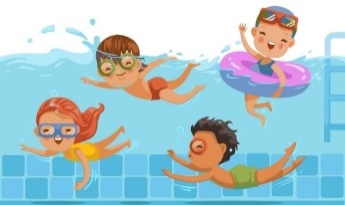        Каждый ребёнок должен научиться плавать и по возможности овладеть приёмами спасения на воде. Учить плавать можно с рождения, но спортивные тренировки стоит начать на раньше 6 лет.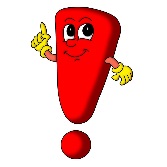  Существуют противопоказания для занятий в бассейне: хронические  заболевания в фазе обострения, инфекционные заболевания, нарушение сердечного ритма, заболевания кожи в стадии обострения, грибковые и воспалительные заболевания кожи и ногтей, глаз, ЛОР – заболевания. Закаливающий эффект от занятий плаванием возникает не сразу, а через 3-4 месяца. Первое время ребёнок, которого начали водить в бассейн, может простужаться чаще, чем обычно.Не следует бросать занятия после первой простуды.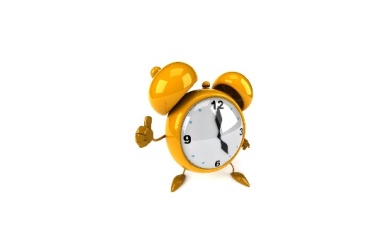              Гимнастика – система специальных физических упражнений, направленных на укрепление здоровья, совершенствование двигательных навыков, гармоничное физическое развитие. Понятие «гимнастика» включает в себя спортивную и художественную гимнастику, спортивную акробатику и оздоровительную гимнастику (ритмическая, фитбол - гимнастика). 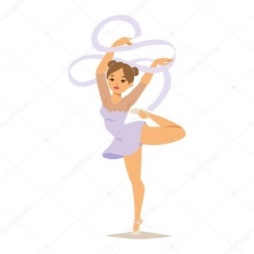  На тренировках гимнастки испытывают большие физические нагрузки.           Высокая степень близорукости, нестабильность шейного отдела позвоночника – противопоказания для занятий в секции.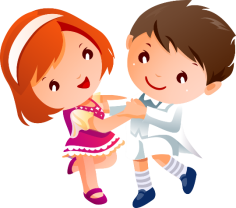       В секции бальных танцев каждый ребёнок научится красиво двигаться, хорошо держать осанку. Танцы развивают чувство ритма и артистизм. Занятия танцами практически не имеют противопоказаний и возрастных ограничений.       Коньки и лыжи очень полезны для развития опорно - двигательного аппарата, сердечно - сосудистой и дыхательных систем. Катание на коньках развивает ловкость, равновесие, гибкость, хорошо укрепляет мышцы ног. Ходьба на лыжах укрепляет все мышцы тела, повышает выносливость.  Лыжным спортом можно заниматься с самого раннего детства и до глубокой старости. Лыжные гонки развивают упорство и выносливость, а прыжки на лыжах и горнолыжные дисциплины – решительность и смелость.       Коньки и лыжи очень полезны для развития опорно - двигательного аппарата, сердечно - сосудистой и дыхательных систем. Катание на коньках развивает ловкость, равновесие, гибкость, хорошо укрепляет мышцы ног. Ходьба на лыжах укрепляет все мышцы тела, повышает выносливость.  Лыжным спортом можно заниматься с самого раннего детства и до глубокой старости. Лыжные гонки развивают упорство и выносливость, а прыжки на лыжах и горнолыжные дисциплины – решительность и смелость.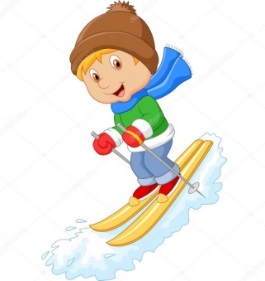 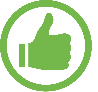 Лыжи и коньки полезны при плоскостопии и искривлении позвоночника: нагрузка на позвоночник и ступни невелика и пропорциональна. Тренировочный эффект от занятий повышается благодаря влиянию свежего воздуха. Правильно организованные занятия зимними видами спорта могут принести пользу при астме, частых бронхитах и пневмонияхЛыжи и коньки полезны при плоскостопии и искривлении позвоночника: нагрузка на позвоночник и ступни невелика и пропорциональна. Тренировочный эффект от занятий повышается благодаря влиянию свежего воздуха. Правильно организованные занятия зимними видами спорта могут принести пользу при астме, частых бронхитах и пневмониях          Дзюдо – один из наиболее зрелищных видов спортивной борьбы. Дзюдо сочетает технику захватов, бросков, подсечек, болевых приёмов.          Дзюдо – один из наиболее зрелищных видов спортивной борьбы. Дзюдо сочетает технику захватов, бросков, подсечек, болевых приёмов.          Дзюдо – один из наиболее зрелищных видов спортивной борьбы. Дзюдо сочетает технику захватов, бросков, подсечек, болевых приёмов.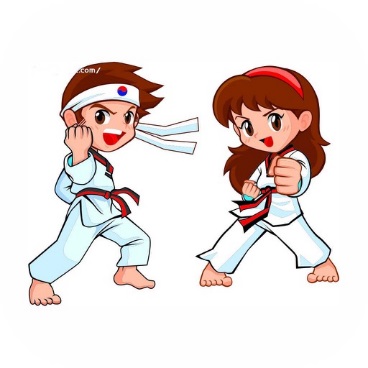 «Ушу» в переводе с китайского – «боевое искусство». Ушу объединяет множество стилей. Занятия развивают координацию, гибкость, ловкость и чёткость движений. Основной вид соревнований – выполнение определённых сочетаний защитных и атакующих движений, применяемых в бою с воображаемыми противниками.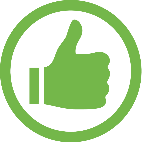 Силовая борьба (дзюдо, самбо, вольная, греко-римская борьба) и бокс требуют высокого уровня общей физической подготовки и больше подходят детям без проблем со здоровьем.Секция ушу может быть рекомендована детям, страдающим астмой, часто и длительно болеющим. При наличии порока сердца и любой степени близорукости необходимо разрешение лечащего врача.Силовая борьба (дзюдо, самбо, вольная, греко-римская борьба) и бокс требуют высокого уровня общей физической подготовки и больше подходят детям без проблем со здоровьем.Секция ушу может быть рекомендована детям, страдающим астмой, часто и длительно болеющим. При наличии порока сердца и любой степени близорукости необходимо разрешение лечащего врача.Во всех игровых видах спорта, особенно в футболе и хоккее, отмечается высокий травматизм. Противопоказания: хроническая патологиясердечно – сосудистой и дыхательных систем, опорно – двигательногоаппарата, близорукость, астигматизм, нестабильность шейного отдела позвоночника, плоскостопие.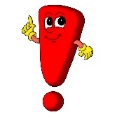 Противопоказания:нестабильность шейных позвонков, плоскостопие, близорукость.